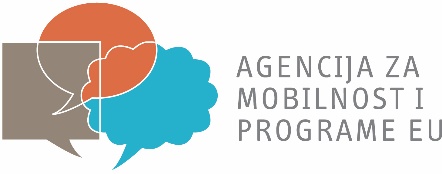 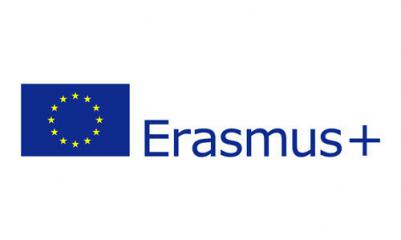 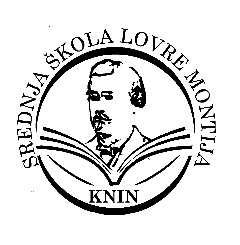 KONAČNI poredak učenika nakon pregleda i ocjenjivanja pristigle dokumentacija te obavljenog razgovora s učenicima.21920RHEESHIBLUM7808SUNFLOWERS05526F6B67Ski Mask57A46BkKamen23 ŠIFRA000SADRŽAJCRVENA JABUKAAMOUNGUS14EDUCATION110Bananko123VATRENAKOČIJAOErasmus +KOVA70HIGHSCHOOL23LABUD25Veca KAMENJARKAVerigeBOAFRAOBLAK2258832201